BIO 100 Exam 1 – Chapter 1-4The process of inductive reasoning involves?The use of general principles to predict a specific result The generation of specific predictions based on a belief system The use of specific observations to develop general principles The use of general principles to support a hypothesis (Fill in the blank) Life is constrained by the properties of _________________ and ________________________. List 3 of the 7 characteristics of all living organisms. ________________________________________________________________________________________________(Fill in the blank) A ___________ is the basic unit of life. Which hierarchical organization level contains tissues, organs, and organ systems? Cellular levelOrganismal levelPopulational level Ecosystem level Biosphere Which of the following is an example of deductive reasoning? All humans are mortal. You are a human; therefore, you are mortal. Jennifer always leaves for school at 7:00 a.m. Jennifer is always on time. Jennifer assumes, then, that she if she leaves at 7:00 a.m. for school today, she will be on time.Every cat that you've observed purrs. Therefore, all cats must purr.Every time you eat peanuts, you start to cough. You are allergic to peanutsEvery chicken we've seen has been brown. All chickens in this area must be brown.Please list the 5 steps of the scientific method in order. ______________________________________________________________________________________________________________________________________________________________________________________________________________________________________________________________________________________________________________________________________________________________________________________________________Briefly describe the difference between scientific theory and the general meaning of theory. ________________________________________________________________________________________________________________________________________________________________________________________________________________________________The molecule DNA is important to biological systems because It can be replicated.  It encodes the information for making a new individual.  It forms a complex, double-helical structure.  Nucleotides form genes.It comes from your parentsUsing the numbers, please match the following domains with their definition. Bacteria ______Archaea ______Eukarya ______Single celled prokaryote that can survive extreme environments Single celled prokaryotes Singled or multicellular eukaryotes What is another word for basic? Salty Bitter Alkaline Eukaryote Tik Tok (Fill in the blank) All matter is composed of _____________. Briefly explain what and where can I find protons, neutrons, and electrons. ______________________________________________________________________________________________________________________________________________________________________________________________________________________________What determines the atomic number of an element? NeutronsProtons ElectronsChargeBonds What makes up the atomic mass of an atom? Protons Neutrons Electrons Charged particles Single, double, and triple bonds Compare and contracts cations and anions. ______________________________________________________________________________________________________________________________________________________________________________________________________________________________The number of what atomic particle varies between different isotopes of the same element? Neutron DaltonsElement Proton Nucleus In the isotope Carbon -14, what does the number 14 represent? The total chargeThe number of electronsMass of the atom Atomic NumberElement What is half – life? The amount of time it takes for some of the nuclei in a sample of the isotope to decayThe amount of time it takes for half of the atoms in a sample to decayThe amount of time it takes to double the atoms in a sample The amount of time it takes to create an atom The amount of time it takes for a reaction to occur In a redox reaction, what does the term oxidation refer to? Gain of an electron Loss of an electronGain of a proton Loss of a proton Gain of a neutron Which elements mostly make up the human body? Carbon Oxygen Hydrogen Sodium Nitrogen What allows water molecules to be attracted to other water molecules? Cohesion Bohr Model Valence electronsAdhesion Cations Name at least 3 properties of what that we discussed in lecture. ______________________________________________________________________________________________________________________________________________________________________________________________________________________________Please label the following pHs acidic, basic, or neutral. pH of 3 _________________pH of 12 ________________pH of 7 _________________pH of 6 _________________pH of 9_________________Given that human blood is between a pH of 7.35 – 7.45, what would you consider human blood? AcidicBasicNeutral Slightly basicSlightly Acidic Briefly describe what the function of a buffer is. ________________________________________________________________________________________________________________________________________________________________________________________________________________________________________________________________________________________________________________________Biological molecules consist primarily of _______________. Carbon Nitrogen Hydrogen Oxygen Water How many covalent bonds can carbon form? 12345What chemical reaction occurs when turning a monomer into a polymer? Dehydration synthesisHydration synthesis Hydrolysis DehydrolysisRedox ReactionWhat am I talking about when I say “monosaccharide”? Many Sugars Single Sugar Many Proteins Single ProteinLipids What do animals use for energy storage? Starch ChitinCelluloseGlycogen Glucose What do plants use for energy storage? Starch Chitin Cellulose Glycogen GlucosePlease circle all the nitrogenous bases that are considered purines and box the ones that are considered pyrimidines. Place a “D” (DNA) or “R” (RNA) next to the bases that can be found in either DNA or RNA. Please right “B” if they can be found in both. Thymine _______Guanine _______Adenine ______Cytosine _______Uracil _______Primary energy currency of the cell Adenosine Triphosphate (ATP) Adenosine Diphosphate (ADP)NADFAD Glucose What are the functional regions of a polypeptide? Motifs Domains Polypeptide Polysaccharide Chaperone Proteins (Short Answer) What makes up a triglyceride? _____________________________________________________________________________ (Short Answer) Compare and contrast unsaturated fats vs saturated fats. __________________________________________________________________________________________________________________________________________________________________________________________________________________________________________(Short Answer) What makes up a phospholipid? _____________________________________________________________________________Please name the four types of structures proteins go through when undergoing protein synthesis. (You will not get marked off for spelling) ________________________________________________________________________________________________________(Short Answer) What can happen to the proteins inside of your body if you run a really high fever for a long period of time? ________________________________________________________________________________________________________________________________________________________________________________________________________________________________________________________________________________________________________________________Cells were discovered in 1665 by __________. Mathias Schleiden Theodor Schwann Robert Hooke Albert Einstein Rosa Parks Who proposed the cell theory? Schleiden SchwannHooke Einstein Parks What does the cell theory suggest? _________________________________________________________________________________________________________________________________________________________________________________Bacteria can be classified as Gram positive and Gram negative. Briefly compare the two by color and what they generally mean to us. __________________________________________________________________________________________________________________________________________________________________________________________________________________________________________Where is genetic information stored? Cell membrane Cell wall Nucleus Mitochondria Chloroplast What is the function of ribosomes? Carbohydrate synthesis Protein synthesis Lipid synthesis Waste removal of the cell Transporting material throughout the cell Compare the visual differences between rough endoplasmic reticulum (RER) and smooth endoplasmic reticulum (SER). ________________________________________________________________________________________________________________________________________________________________________________________________________________________________________________________________________________________________________________________Where is calcium stored in the cell? Nucleus RERSER Golgi Apparatus Lysosomes  Which organelle is responsible for waste removal? Ribosomes Lysosomes Peroxisomes Chromosomes Glyoxysomes What are grana made of? ChloroplastsThylakoidsMitochondria LysosomesATPDefine the term Endosymbiosis and give an example of an organelle that shows this type of relationship. ________________________________________________________________________________________________________________________________________________________________________________________________________________________________________________________________________________________________________________________What are the three substances that make up the cytoskeleton?__________________________________________________________________________________________________ allows the cell to propel itself. LysosomesActin filamentsMyosin Cilia PeroxisomesBriefly compare an animal cell to a plant cell.  ________________________________________________________________________________________________________________________________________________________________________________________________________________________________________________________________________________________________________________________Please observe the following isomers. Please label whether it is a structural isomer, stereoisomer, or a chiral molecule. 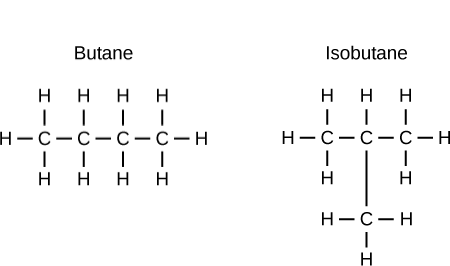 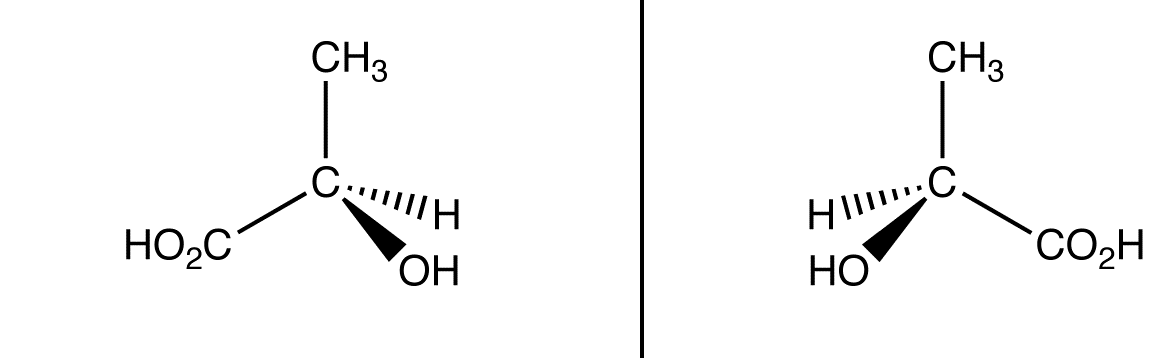 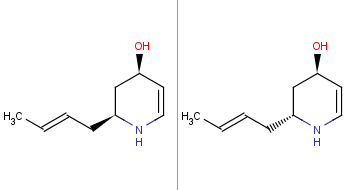 